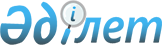 Об утверждении Правил выдачи разрешений на сжигание в факелах попутного и (или) природного газа
					
			Утративший силу
			
			
		
					Постановление Правительства Республики Казахстан от 8 ноября 2010 года № 1174. Утратило силу постановлением Правительства Республики Казахстан от 3 апреля 2015 года № 196

      Сноска. Утратило силу постановлением Правительства РК от 03.04.2015 № 196 (вводится в действие со дня его первого официального опубликования).      В соответствии с подпунктом 40) статьи 16 Закона Республики Казахстан от 24 июня 2010 года "О недрах и недропользовании" Правительство Республики Казахстан ПОСТАНОВЛЯЕТ:



      1. Утвердить прилагаемые Правила выдачи разрешений на сжигание в факелах попутного и (или) природного газа.



      2. Настоящее постановление вводится в действие по истечении десяти календарных дней со дня первого официального опубликования.      Премьер-Министр

      Республики Казахстан                       К. Масимов

Утверждены         

постановлением Правительства

Республики Казахстан    

от 8 ноября 2010 года № 1174 

Правила

выдачи разрешений на сжигание в факелах

попутного и (или) природного газа 

1. Общие положения

      1. Настоящие Правила выдачи разрешений на сжигание в факелах попутного и (или) природного газа (далее – Правила) разработаны в соответствии с Законом Республики Казахстан от 24 июня 2010 года "О недрах и недропользовании" (далее – Закон) и Законом Республики Казахстан от 5 июля 1996 года "О чрезвычайных ситуациях природного и техногенного характера".



      В настоящих Правилах используются следующие понятия:



      1) уполномоченный орган по изучению и использованию недр - государственный орган, осуществляющий функции по реализации государственной политики и контролю в сфере геологического изучения, рационального и комплексного использования недр, а также иные функции в сфере недропользования, установленные законодательством Республики Казахстан;



      2) исключен постановлением Правительства РК от 08.10.2012 № 1275 (вводится в действие по истечении десяти календарных дней со дня первого официального опубликования);



      3) уполномоченный орган в области нефти и газа - центральный исполнительный орган Республики Казахстан, осуществляющий формирование государственной политики, координацию процесса управления в сферах нефтегазовой, нефтехимической промышленности, транспортировки углеводородного сырья;



      4) уполномоченный орган в области промышленной безопасности  - государственный орган, осуществляющий руководство в области промышленной безопасности;



      5) утилизация попутного и природного газа - все производственные мероприятия, направленные на исключение сжигания газа на факелах, а именно: использование газа для собственных технических и технологических нужд, выработку и реализацию электроэнергии, переработку и реализацию продуктов переработки газа, закачка газа или продуктов его переработки в пласт для хранения, а также поддержания пластового давления.



      Иные понятия, используемые в настоящих Правилах, определены  Законом Республики Казахстан от 24 июня 2010 года "О недрах и недропользовании".

      Сноска. Пункт 1 с изменениями, внесенными постановлением Правительства РК от 08.10.2012 № 1275 (вводится в действие по истечении десяти календарных дней со дня первого официального опубликования). 

2. Порядок выдачи разрешений на сжигание в факелах

попутного и (или) природного газа

      2. Разрешение на сжигание в факелах попутного и (или) природного газа (далее – сжигание газа) выдается уполномоченным органом в области нефти и газа по согласованию с уполномоченными органами по изучению и использованию недр и промышленной безопасности.



      Выдача разрешения на сжигание газа (отказ в выдаче) осуществляется уполномоченным органом в области нефти и газа в течение пятнадцати рабочих дней со дня получения всех необходимых документов, предусмотренных настоящими Правилами.

      Уполномоченный орган в области нефти и газа в течение пяти рабочих дней с момента получения документов заявителя на выдачу разрешения проверяет полноту и достоверность представленных документов.



      Непредоставление недропользователем всех требуемых документов, предусмотренных пунктами 7, 8 и 9 настоящих Правил, влечет приостановление рассмотрения заявки с момента уведомления недропользователя до момента их предоставления.

      Сноска. Пункт 2 с изменениями, внесенными постановлениями Правительства РК от 08.10.2012 № 1275 (вводится в действие по истечении десяти календарных дней со дня первого официального опубликования); от 29.03.2013 № 309 (вводится в действие по истечении десяти календарных дней после первого официального опубликования); от 04.02.2014 № 49 (вводится в действие по истечении десяти календарных дней после дня его первого официального опубликования).



      3. Недропользователь подает заявку на выдачу разрешения на сжигание газа согласно форме 1 приложения к настоящим Правилам с приложением документов, предусмотренных пунктами 7, 8 и 9 настоящих Правил, в зависимости от вида испрашиваемого разрешения в уполномоченный орган в области нефти и газа.

      Сноска. Пункт 3 в редакции постановления Правительства РК от 29.03.2013 № 309 (вводится в действие по истечении десяти календарных дней после первого официального опубликования).



      4. Уполномоченный орган в области нефти и газа после проверки полноты и достоверности представленных документов направляет проект разрешения на сжигание газа с необходимыми документами для согласования в уполномоченные органы по изучению и использованию недр и промышленной безопасности.

      Сноска. Пункт 4 в редакции постановления Правительства РК от 04.02.2014 № 49 (вводится в действие по истечении десяти календарных дней после дня его первого официального опубликования).



      5. Срок согласования в уполномоченных органах по изучению и использованию недр и промышленной безопасности не должен превышать семи рабочих дней с момента поступления документов.

      Сноска. Пункт 5 в редакции постановления Правительства РК от 29.03.2013 № 309 (вводится в действие по истечении десяти календарных дней после первого официального опубликования).



      6. После получения согласования уполномоченных органов по изучению и использованию недр и промышленной безопасности уполномоченный орган в области нефти и газа выдает разрешение на сжигание газа недропользователю.



      В разрешении указывается объем сжигаемого газа и срок действия разрешения.

      Сноска. Пункт 6 с изменением, внесенным постановлением Правительства РК от 08.10.2012 № 1275 (вводится в действие по истечении десяти календарных дней со дня первого официального опубликования).



      7. При проведении испытаний объектов скважины для получения разрешения к заявке прилагаются следующие документы:



      1) заявление, согласно форме 1 приложения к настоящим Правилам, подписанное недропользователем и заверенное печатью организации;



      2) планы испытания отдельных объектов скважины, составленные недропользователем и согласованные с территориальными органами уполномоченных органов по изучению и использованию недр и промышленной безопасности.

      Сноска. Пункт 7 в редакции постановления Правительства РК от 29.03.2013 № 309 (вводится в действие по истечении десяти календарных дней после первого официального опубликования).



      8. При пробной эксплуатации месторождения для получения разрешения к заявке прилагаются следующие документы:



      1) заявление, согласно форме 1 приложения к настоящим Правилам, подписанное недропользователем и заверенное печатью организации;



      2) форма сведений согласно форме 2 приложения к настоящим Правилам.

      Сноска. Пункт 8 в редакции постановления Правительства РК от 29.03.2013 № 309 (вводится в действие по истечении десяти календарных дней после первого официального опубликования).



      9. При технологически неизбежном сжигании газа (при пусконаладке технологического оборудования, эксплуатации технологического оборудования, техническом обслуживании и ремонтных работах технологического оборудования) для получения разрешения к заявке прилагаются следующие документы:



      1) заявление, согласно форме 1 приложения к настоящим Правилам, подписанное недропользователем и заверенное печатью организации;



      2) форма сведений согласно форме 3 приложения к настоящим Правилам.

      Сноска. Пункт 9 в редакции постановления Правительства РК от 29.03.2013 № 309 (вводится в действие по истечении десяти календарных дней после первого официального опубликования).



      10. Согласно пункту 6 статьи 85 Закона недропользователи, осуществляющие нефтяные операции по контрактам на недропользование, заключенным до 1 декабря 2004 года, осуществляют сжигание в факелах попутного и (или) природного газа до завершения сроков реализации программ по утилизации попутного и (или) природного газа, если они были утверждены (согласованы) в государственном органе до 1 декабря 2004 года или согласованы в компетентном органе и в уполномоченном органе в области охраны окружающей среды до 1 июля 2006 года.



      Изменения и дополнения в утвержденные программы утилизации газа, в том числе в технологической части мероприятий, графиков и сроков их реализации, утверждаются уполномоченным органом в области нефти и газа по согласованию с уполномоченными органами в области охраны окружающей среды и по изучению и использованию недр.



      11. Разрешение на сжигание газа при проведении испытаний объектов скважины выдается в соответствии с утвержденным проектом на срок согласно планам испытания отдельных объектов скважины, но не более чем на три месяца для каждого объекта скважины.

      В планах испытания отдельных объектов скважины приводится расчет по объемам сжигания газа и количества дней по видам работ при проведении испытания, составленных недропользователем, согласно Методике расчетов нормативов и объемов сжигания попутного и (или) природного газа при проведении нефтяных операций, утверждаемой Правительством Республики Казахстан.



      Сжигание газа при пусконаладке технологического оборудования осуществляется в течение периода, связанного с пусконаладочными работами.

      Сноска. Пункт 11 с изменением внесенным постановлением Правительства РК от 04.02.2014 № 49 (вводится в действие по истечении десяти календарных дней после дня его первого официального опубликования).



      12. Разрешение на сжигание газа при пробной эксплуатации месторождения и при технологически неизбежном сжигании газа выдается на срок не более одного года и со сроком действия до конца календарного года.



      При этом сжигание газа при пробной эксплуатации месторождения может быть разрешено на общий срок, не превышающий трех лет.



      13. Основанием для отказа в выдаче разрешения является несогласование проекта разрешения на сжигание газа с одним из уполномоченных органов, указанных в пункте 4 настоящих Правил, также предоставления недропользователем документов, содержащих недостоверные сведения.



      Отказ в выдаче разрешения оформляется в письменном виде в течение пяти рабочих дней и должен содержать мотивированное обоснование отказа.



      14. Уполномоченный орган в области нефти и газа ведет учет, регистрацию выданных разрешений, а также хранение копий выданных разрешений с материалами, на основании которых они были выданы.



      15. В случае невыполнения программы утилизации газа или развития переработки попутного и (или) Природного газа разрешение на сжигание газа отзывается уполномоченным органом в области нефти и газа.



      16. В случае реорганизации и/или изменении наименования, недропользователь в течение месячного срока с момента выдачи свидетельства о государственной регистрации (перерегистрации) подает заявление о переоформлении разрешения на сжигание газа с приложением соответствующих документов, подтверждающих указанные сведения.



      При досрочном прекращении компетентным органом действия контракта, в соответствии с пунктом 10 статьи 72 Закона, разрешение на сжигание газа, выданное бывшему недропользователю, переоформляется на национальную компанию на срок до определения нового недропользователя.



      Уполномоченный орган в области нефти и газа в течение десяти рабочих дней со дня подачи недропользователем (национальной компанией) соответствующего письменного заявления переоформляет разрешение на сжигание газа без соблюдения процедуры, предусмотренной пунктами 4, 5 и 6 настоящих Правил.       

Приложение         

к Правилам выдачи разрешений 

на сжигание в факелах попутного

и (или) природного газа   

                              Формы

документов, необходимые для получения разрешений на сжигание в

            факелах попутного и (или) природного газа      Сноска. Приложение в редакции постановления Правительства РК от 04.02.2014 № 49 (вводится в действие по истечении десяти календарных дней после дня его первого официального опубликования).

                                                              Форма 1

                            Заявление

    на получение разрешения на сжигание газа при испытании

  объектов скважины, при пробной эксплуатации месторождения,

   технологически неизбежном сжигании газа при пусконаладке,

  эксплуатации, техническом обслуживании и ремонтных работах

                  технологического оборудованияВ ___________________________________________________________________

           (полное наименование уполномоченного органа)

От __________________________________________________________________

   (фамилия, имя, отчество (в случае наличия) физического лица, ИИН,

   полное наименование юридического лица, адрес местонахождения, БИН,

          контактные данные (телефон, факс, электронная почта)

____________________________________________________________________

        (месторождение; номер скважины*; на какой стадии)

____________________________________________________________________

(причина и обоснование необходимости сжигания газа; предполагаемый

            объем сжигаемого газа в год (млн. м3)

____________________________________________________________________

(дата, номер и срок действия контракта на недропользование)Данные о скважине:*      * Для получения разрешения на сжигание газа при испытании

объектов скважиныПеречень прилагаемых документов:

1. ________________________________

2. ________________________________

...Руководитель организации (должность) ____________ _____________

                                          (подпись)    (Ф.И.О.)                  М.П. «___» __________ 20___ г.

                                                            Форма 2

                         Форма сведений

      для разрешения на сжигание в факелах попутного и (или)

     природного газа при пробной эксплуатации месторождения

      1. Информация об утверждении программы утилизации или развития

переработки попутного и (или) природного газа уполномоченного органа

в области нефти и газа:

      1) номер документа (протокола, письма либо иного

подтверждающего документа) _________________________________________;

      2) дата документа (протокола, письма либо иного подтверждающего

документа) _________________________________________________________;

      3) разрешенный объем сжигаемого газа на заявляемый год, млн. м3

_____;

      4) объем добычи газа на заявляемый год, млн. м3 ______________.



      2. Информация об утверждении проекта пробной эксплуатации

месторождения:

      1) номер документа (протокола, письма либо иного

подтверждающего документа) _________________________________________;

      2) дата документа (протокола, письма либо иного подтверждающего

документа) _________________________________________________________;

      3) срок действия проектного документа ________________________.



      3. Планируемая добыча газа на заявляемый год, в соответствии с

утвержденным проектом пробной эксплуатации месторождения, млн. м3 

________.



      4. Расчет нормативов и объемов сжигания попутного и (или)

природного газа при пробной эксплуатации месторождения, согласно

Методике расчетов нормативов и объемов сжигания попутного и (или)

природного газа при проведении нефтяных операций, утверждаемой

Правительством Республики Казахстан ______________________________ .

                                                              Форма 3

                          Форма сведений

      для разрешения на сжигание в факелах попутного и (или)

природного газа при технологически неизбежном сжигании газа при

      пусконаладке, эксплуатации, техническом обслуживании и

         ремонтных работах технологического оборудования

      1. Добыто газа за прошедший год, млн. м3 _____________________.



      2. Общий объем сожженного газа за прошедший год, млн. м3 (из

них технологически неизбежного сжигания и при испытании разведочных

скважин) ___________________________________________________________.



      3. Планируемые объемы добычи нефти, тыс. тонн ________________.



      4. Планируемые объемы добычи газа, млн. м3 ___________________.



      5. Сжигание газа на заявляемый год, млн. м3 __________________.



      6. Информация об утверждении программы утилизации или развития

переработки попутного и (или) природного газа уполномоченного органа

в области нефти и газа:

      1) номер документа (протокола, письма либо иного

подтверждающего документа) _________________________________________;

      2) дата документа (протокола, письма либо иного подтверждающего

документа) _________________________________________________________;

      3) разрешенный объем сжигаемого газа на заявляемый год, млн. м3

_____;

      4) объем добычи газа на заявляемый год, млн. м3 ______________.



      7. Количество приборов учета добычи и сжигания газа и их месторасположение

____________________________________________________________________

____________________________________________________________________.



      8. Информация о фактических объемах переработки и утилизации

газа:

      1) объем переработки газа за прошедший год, млн. м3 __________;

      2) способ переработки газа за прошедший год __________________

____________________________________________________________________;

      3) объем утилизированного газа за прошедший год (по источникам), млн. м3

_______________________________________________;

      4) способ утилизированного газа за прошедший год (по источникам)

_______________________________________________________ .



      9. Информация об источниках (факелах) непрерывного

производственного сжигания газа:

      1) месторасположение _________________________________________;

      2) высота, метр ______________________________________________;

      3) производительность, тыс. Нм3/сут __________________________.



      10. Информация об утверждении проекта разработки месторождения:

      1) номер документа (протокола, письма либо иного

подтверждающего документа) _________________________________________;

      2) дата документа (протокола, письма либо иного подтверждающего документа)

_________________________________________________________;

      3) срок действия проектного документа ________________________.



      11. Расчет нормативов и объемов сжигания попутного и (или)

природного газа при технологически неизбежном сжигании газа при

пусконаладке, эксплуатации, техническом обслуживании и ремонтных

работах технологического оборудования, согласно Методике расчетов

нормативов и объемов сжигания попутного и (или) природного газа при

проведении нефтяных операций, утверждаемой Правительством Республики

Казахстан ___________________________________________________________

___________________________________.

                                                              Форма 4

                          Разрешение

        на сжигание попутного и (или) природного газаНомер:                                                  Место выдачи:

Дата выдачи:Выдано _____________________________________________________________

                     (наименование недропользователя)

____________________________________________________________________

                      (месторождение, номер скважины)

в объеме ___________________________________________________________

                     (разрешенный объем сжигания газа)

____________________________________________________________________

                           (вид сжигания газа)

____________________________________________________________________

                       (период действия разрешения)      Согласование государственных уполномоченных органов:      Руководитель (уполномоченное лицо): фамилия, имя, отчество      Электронно-цифровая подпись
					© 2012. РГП на ПХВ «Институт законодательства и правовой информации Республики Казахстан» Министерства юстиции Республики Казахстан
				№Объем, млн. м3Порядковый номер объектаГоризонтИнтервалКоличество дней испытания по объектам123456№ п/пНаименованиеИсходящий номерДата12